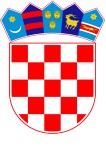 VLADA REPUBLIKE HRVATSKEZagreb, 30. prosinca 2021.P r i j e d l o gNa temelju članka 31. stavka 2. Zakona o Vladi Republike Hrvatske („Narodne novine“, br. 150/11., 119/14., 93/16. i 116/18.), Vlada Republike Hrvatske je na sjednici održanoj _________ 2021. godine donijelaO D L U K Uo donošenju Programa društvene i gospodarske revitalizacije potpomognutih područja Sisačko-moslavačke županije pogođenih potresomI.Donosi se Programa društvene i gospodarske revitalizacije potpomognutih područja Sisačko-moslavačke županije pogođenih potresom (Program) u tekstu koji je dostavilo Ministarstvo regionalnoga razvoja i fondova Europske unije, aktom KLASA: 302-02/21-01/1, URBROJ: 538-09-1-3/418-21-134, od 21. prosinca 2021. godine.II.Zadužuje se Ministarstvo regionalnoga razvoja i fondova Europske unije da o ovoj Odluci izvijesti nadležna tijela nositelje mjera i aktivnosti iz Programa. III.Zadužuje se Ministarstvo regionalnoga razvoja i fondova Europske unije da Program objavi na svojim mrežnim stranicama.IV.Ova Odluka stupa na snagu danom donošenja, a objavit će se u „Narodnim novinama“.KLASA: URBROJ: Zagreb,     PREDSJEDNIKmr. sc. Andrej PlenkovićO B R A Z L O Ž E N J ENa sjednici Vlade Republike Hrvatske održanoj 14. siječnja 2021. donesena je Odluka o pokretanju postupka izrade Programa društvene i gospodarske revitalizacije potpomognutih područja Sisačko-moslavačke županije pogođenih potresom (Program).Cilj navedenog Programa je obnova te fizička, socijalna, gospodarska i demografska revitalizacija područja Sisačko-moslavačke županije pogođenih potresom. Programom se trebaju utvrditi mjere i projekti, nositelji i sudionici njihove provedbe, provedbene aktivnosti, izvori sredstava te metodologija praćenja provedbe i vrednovanja pojedinih mjera. Nositelji izrade Programa su Ministarstvo regionalnoga razvoja i fondova Europske unije (MRRFEU) i Ministarstvo gospodarstva i održivog razvoja. U svrhu pripreme Programa, za definiranje prijedloga mjera i projekata Programa, prijedloga nositelja i sudionika njihove provedbe, prijedloga provedbenih aktivnosti, izvora sredstava za provedbu Programa te metodologije praćenja provedbe i vrednovanja pojedinih mjera formirana je Radna skupina.Članovi Radne skupine su ministrica regionalnoga razvoja i fondova Europske unije, ministar gospodarstva i održivog razvoja, predstavnik Ureda predsjednika Vlade Republike Hrvatske, predstavnik Ministarstva financija, predstavnik Ministarstva turizma i sporta, predstavnik Ministarstva mora, prometa i infrastrukture, predstavnik Ministarstva poljoprivrede, predstavnik Ministarstva znanosti i obrazovanja, predstavnik Ministarstva prostornoga uređenja, graditeljstva i državne imovine, predstavnik Ministarstva zdravstva, predstavnik Ministarstva rada, mirovinskoga sustava, obitelji i socijalne politike, predstavnik Ministarstva kulture i medija, predstavnik Ministarstva unutarnjih poslova, predstavnik Ministarstva vanjskih i europskih poslova, predstavnik Ministarstva obrane, predstavnik Ministarstva hrvatskih branitelja, predstavnik Ministarstva pravosuđa i uprave, predstavnik Središnjeg državnog ureda za demografiju i mlade, predstavnik Središnjeg državnog ureda za obnovu i stambeno zbrinjavanje, predstavnik Središnjeg državnog ureda za razvoj digitalnog društva i predstavnik Ureda za ljudska prava i prava nacionalnih manjina. Radi utvrđivanja razvojnog položaja Županije, provedena je komparativna analiza relevantnih demografskih, ekonomskih i fiskalnih pokazatelja razvoja Sisačko-moslavačke županije, Republike Hrvatske i potpomognutih područja. Analiza je provedena na dvije razine:na županijskoj razini gdje je primarni fokus bio utvrditi ključne faktore koji uzrokuju ispodprosječnu produktivnost Županije u odnosu na Republiku Hrvatsku te na osnovu toga prepoznati izvore njenih konkurentskih prednosti i slabosti;na lokalnoj razini u okviru čega je temeljem odabranih demografskih, ekonomskih, fiskalnih i financijskih pokazatelja ocijenjen razvojni položaj JLS-ova Sisačko-moslavačke županije u odnosu na prosječne razvojne performanse JLS-ova sa statusom potpomognutih područja i Republike Hrvatske. Ovisno o dostupnosti podataka, vremenski obuhvat analize za obje prostorne razine uglavnom se odnosi na post-recesijsko razdoblje od 2015. do 2019. godine.Također, temeljem dostupnih podataka o procjeni materijalnih i nematerijalnih šteta uzrokovanih potresom, sagledane su socio-ekonomske posljedice i razvojna ograničenja Sisačko-moslavačke županije nastala zbog razornih potresa koji su pogodili njezino područje. Na temelju provedenih analiza predložena su dva strateška smjera:Poticanje razvoja osnovnih činitelja konkurentnosti ŽupanijeOtklanjanje i ublažavanje posljedica uzrokovanih potresomTako definirani strateški smjerovi kao i predloženi posebni ciljevi djelovanja u okviru svakog od njih, sukladni su intenciji Vlade RH da se rješavanju posljedica potresa na području SMŽ pristupi kroz dva odvojena ali komplementarna razvojna procesa: što brže obnove zgrada i infrastrukture oštećenih ili uništenih u potresu, te kreiranja poticajnog okvira za društvenu i gospodarsku revitalizaciju Županije.  Program osim navedenih strateških smjerova  i posebnih ciljeva sadrži i širi prijedlog mjera i aktivnosti. Sam pristup definiranju mjera i grupa aktivnosti je takav da omogućava značajan stupanj fleksibilnosti u operacionalizaciji, odnosno provedbi mjeraProvedba Programa detaljno će se aktivirati kroz godišnje provedbene planove nadležnih institucija i tijela državne uprave. Ministarstvo regionalnoga razvoja i fondova Europske unije dužno je donijeti Godišnji plan provedbe Programa, na prijedlog drugih tijela državne uprave, koji će sadržavati plan provedbe pojedinih poticajnih mjera, aktivnosti, potrebna sredstva, izvore i način korištenja sredstava te metodologiju praćenja i izvještavanja realizacije Programa.PREDLAGATELJ:Ministarstvo regionalnoga razvoja i fondova Europske unije PREDMET:Prijedlog odluke o donošenju Programa društvene i gospodarske revitalizacije potpomognutih područja Sisačko-moslavačke županije pogođenih potresom